                                         Профилактика психических расстройств.Здоровье человека является состоянием полного физического, душевного и социального благополучия. Состояние психического здоровья оценивается через  отсутствие тех или иных патологических симптомов,  отклонений, расстройств.Психическое здоровье начинает формироваться еще в утробе матери, далее психика ребенка формируется отношениями в семье  и  социуме. Проблемы в области психического здоровья  появляются в позднем детстве и раннем подростковом возрасте (к 14 годам).   Здоровая психика это:  возможность жить в социуме, работать в коллективе;  хорошая  память; умственная активность;  умение анализировать, адаптироваться к изменению внешних условий и принимать правильные решения;  стабильные реакции на одинаковые события;  полноценный сон;  устойчивость к стрессам; правильная оценка действительности, отсутствие  страха. способность отвечать за свою жизнь и брать ответственность на себя.
           По данным статистики,  во всем мире до 20 процентов населения страдают проблемами психического здоровья, многие из них носят хронический характер и требуют медицинского вмешательства. Часто  психические расстройства  остаются  незамеченными, а  больные люди не получают помощи и лечения, что  в дальнейшем сказывается на психическом здоровье в течение жизни. 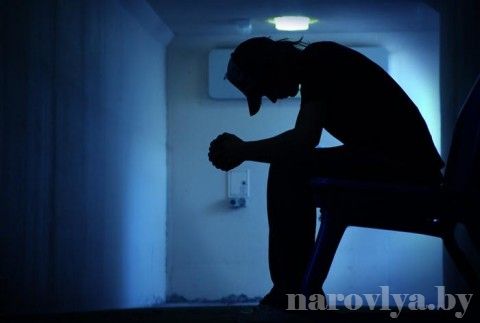 В подростковом возрасте появляется потребность в самоутверждении в отношениях с взрослыми и  сверстниками. Формы самоутверждения  в этом возрасте бывают как позитивными (самообразование, забота о ближних, участие в решении  семейных вопросов, спорт, овладение знаниями и др)., так и негативными  (неуверенности в себе,  упрямство, агрессивность, повышенная конфликтность, частая смена настроения,  раздражительность) . В подростковом возрасте  возрастает распространенность таких психических расстройств,  как депрессия и суицидальное поведение, которые приводят  к  раннему употреблению алкоголя, табака,  запрещенных веществ, подростковой беременности,  правонарушениям. Депрессия является одним из самых  распространенных  видов расстройств,  с  разнообразными последствиями (проблемой самоубийства среди молодежи).  	Симптомы депрессивного состояния: отсутствие удовлетворенности от жизни, ощущение безнадёжности, чувство тревоги, отчаяния, тоски, внутреннее напряжение, постоянная усталость, немотивированная раздражительность, проблемы с памятью, нарушение концентрации и сна, подавленность, отторжение помощи, замкнутость.  	Перечисленные симптомы не всегда способствуют желанию обратиться за медицинской помощью к врачу специалисту.  Важно, чтобы такое состояние человека, как можно раньше  заметили его родные, близкие, педагоги и оказали надлежащую  помощь и поддержку. Развитию психических расстройств,  способствуют   информационные перегрузки;  напряженная работа;  жизнь в состоянии постоянного стресса.Не замеченные психические расстройства ведут  к взрослению не успешного члена общества. Человеку с затяжными психическими расстройствами сложно  реализоваться в жизни, что ведет к снижению продуктивности его в обществе.  В любом обществе существуют и действуют определённые стандарты, отклонение от которых может стать поводом к признанию человека психически неполноценным. Специалисты предупреждают, что необходимо недопущение наступления состояния, которое может  привести к психическому расстройству, так как устранять последствия бывает  сложно или порой  невозможно. Существуют некоторые правила, следуя которым, возможно оставаться психически полноценным членом общества.1. Расширение контактов, поддержание  имеющихся связей. Общение с людьми должно быть интересным,  должно быть проникнуто теплотой и  искренностью.2. Наслаждение настоящим. Не стоит жить прошлым, настоящее -  это то, чем стоит наслаждаться в полной мере.3. Расширение кругозора. Стимулом к сохранению психического здоровья  являются:  занятия спортом, живописью, вышивкой, изучение иностранных языков,  путешествие.4. Оказание помощи. Милосердие делает человека человеком. Дарите друзьям, родным и близким,  незнакомым людям доброту, советы, реальную помощь, а полученная в ответ  благодарность –  всегда позитивные эмоции.  Специалисты отмечают, что  укрепление  уверенности в себе  может способствовать предотвращению появления таких проблем в области психического здоровья, как расстройства поведения, страхи, депрессия,  расстройства пищевого поведения, рискованных форм связанных с сексуальным поведением, употреблением наркотиков, агрессивного поведения.